 LSM Offshore Application Form  Personal DataVisasMarine Education Sea experience (Last 5 years)In chronological order - Last vessel on topHighest Competency certificate held:Certificates/Courses7.Additional information Nationalities of crew sailed with:     Please complete addresses of your previous employers for references                                                                                  General and Medical HistoryI certify that above information is true and accurate to the best of my ability and that no Certificate of Competency, Licenses or Visas issued to me has ever been revoked or suspended. I have been advised and agree to recover expenditure of Shipowner and/or Crewing Agency, which can be occurred due to wrong information or faulty documents from me. I understand that previous employers may be asked for information concerning my Employment record with them and I hereby release from all liability or damage those individual or companies who provide such informationSignature____________________      Date ________________   Я, 						, в соответствии с Законом Украины «О защите персональных данных» от 01.06.10 №2297-VI, даю свое согласие на включение моих персональных данных в БПД «КЛИЕНТЫ» ООО «П-Стрим, ЛТД» в виде картотеки и/или автоматизированной информационной системы, а также на их обработку (сбор, регистрацию, накопление, бессрочное хранение, изменение, обезличивание, уничтожение, обновление, адаптацию,  использование, распространение, реализацию, передачу в полном объеме или частично распорядителям или третьим лицам) без дополнительного письменного уведомления об этом в мой адрес, с целью оказания предприятием посреднических услуг по моему трудоустройству на судах отечественных или иностранных судовладельцев, независимо от страны их местонахождения.  Я письменно уведомлен о включении моих персональных данных в БПД «КЛИЕНТЫ» ООО «Л-Стрим, ЛТД», о ее местонахождении и целях сбора данных, о лицах, которым будут  передаваться мои персональные данные и о моих правах в связи с этимSeaman									 2012						     (signature)FOTO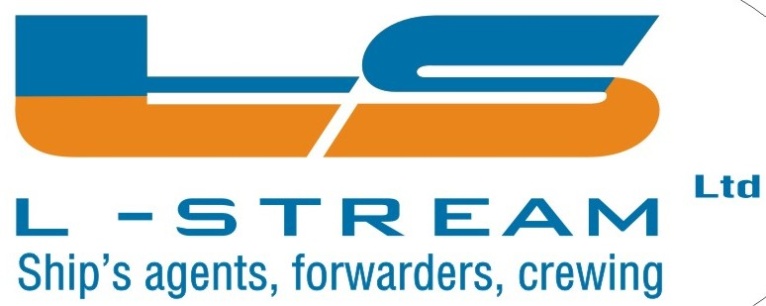 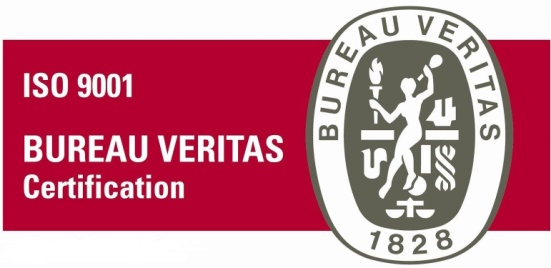 FOTOReadinessFOTOLast  salarySurnameNameNameFather's NamePermanent address:Permanent address:Permanent address:Permanent address:Citizenship Date of birthDate of birthPlace of birthPhone: Mobile:   E-mail:SKYPEDocumentDocumentNo.Date of issuePlace of issuePlace of issuePlace of issueValid untilPassport (Travelling)Passport (Travelling)Seaman’s BookSeaman’s BookUkrainian Civil PasspUkrainian Civil PasspDutch S.B.Dutch S.B.Singapore MPASingapore MPACountryVisa Type/ClassNo.Date IssuedPlace IssuedValid UntilUSASchengenSingaporeAustralia  Full Name of SchoolQualificationFromTill№RankVesselFlagType of vesselDP 1/DP2DWTOwner or Management Co /CountryFrom / ToFrom / ToReason of departure123456789101112131415№Main EngineMaker / ModelEngineStrokeEngineTotal HP/KWAux. EngineMaker / ModelType and number of offshore operations carried outCharters and Area of operationsCrew123456789101112131415Issuing authorityGrade/ STCW’95 CapacityCertificate No.Date of issuedValid untilNational  Certificate of CompSTCW 78/95 EndorsementNetherlands COCSingapore  MPA GOCSingapore  MPA COECertificates of STCW 78/95NumberDate of issuePlaceExpiry dateBasic Safety Training and Instruction (A-VI/1)Carrying Dangerous & Hazardous cargo (B-V/b, B-V/c)Advanced Fire Fighting (A-VI/3)Proficiency in Survival Craft, Rescue Boats (A-VI/2-1)Medical First Aid (A-VI/4-1)Maintenance of Electrical and Electronic EngineeringProcess Control Instrument Ship safety officer IMOA 741(18)Ship Security Officer (STCW A – VI/5 and ISPS Code)Engine AutomationEngine Team and Resource ManagementDesignated Security duties of Shipboard personnel  A-VI6Anchor  Handling Team  TrainingH2S Familiarization (DOHA)HUETUnlimited Full DP Cert.Limited DP Cert.Advance (Simulator)FRCBasic Offshore Safety Induction & Emergency Training including HUET & EBS ( BOSIET)Crisis management and human behavior ( A-V/2)Tanker CertificatesNumberDate of issuePlaceExpiry dateTanker familiarization course (V/1)Basic (Induction)DP System MaintenanceAZIMUTH THRUSTER 360 DEG.English language ExcellentGoodSatisfactoryPoorComputer proficiencyExcellentGoodSatisfactoryPoorBank detailsNext of KinMarital StatusOverall, height, weight, shoes sizeMedical Certificates included yellow fever, choleraNearest airportEnglish - Marlin/Ces 4.1 testsCompanyTel.:CompanyTel.:AddressAddress  YES NoIf yes to any of above then please fill details below or on separate sheet of paperHave  you ever get in trouble with the police/law ?Have you ever been the subject of a court of inquiry or involved in a maritime accident?Have you ever had a professional license suspended or provoked?Have you ever had a conflict on board with another seamen ?Have you consulted a doctor during the past 12 months for an illness/Accident?Have you ever signed off a ship due medical reason?Have you undergone any medical operations in past?